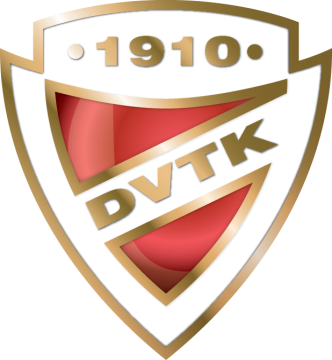 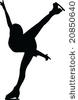 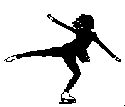 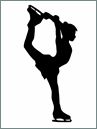 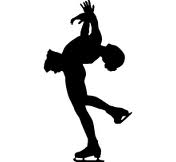 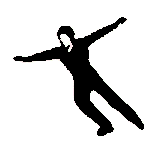 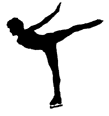 COMPOSITION OF DELEGATION14. DVTK-Eastern-Hungary Cup Interclub Senior, Junior, Novice, Youngsters, Recreational and Adult Figure Skating Competition8-10 November 2019,  MISKOLC-HUNGARYPlease, return this form not later than 14 October, 2019CompetitorsNr.		FAMILY NAME		Given name		Nr.		FAMILY NAME		Given nameJudgesNr.		FAMILY NAME		Given name		Nr.		FAMILY NAME		Given nameCoachesNr.		FAMILY NAME		Given name		Nr.		FAMILY NAME		Given nameChaperonsNr.		FAMILY NAME		Given name		Nr.		FAMILY NAME		Given nameISU Member Federation: Date, Signature: Member Federation:Member Federation:Member Federation:Member Federation:Club Name:Team Leader:Phone Number:E-mail:1.8.2.9.3.10.4.11.5.12.6.13.7.14.1.2.1.3.2.4.1.4.2.5.3.6.